Dzień dobry W dniu dzisiejszym zachęcam Was do zapoznania się z piosenka o Mikołaju.Link do piosenki:
https://www.youtube.com/watch?v=ECgqWrk6MVIKto z Was wie, jakie Święto się zbliża i jaka tradycja się z nim wiąże?Otóż 6  grudnia obchodzimy Mikołajki. Dzień, w którym obdarowujemy się prezentami. Skąd wzięła się ta tradycja? Jeżeli jesteście ciekawi odsyłam Was do linku:https://czasdzieci.pl/ro_artykuly/id,15628af1.htmlPoniżej przygotowałam dla Was zimową krzyżówkę, oraz pracę plastyczną. Zapraszam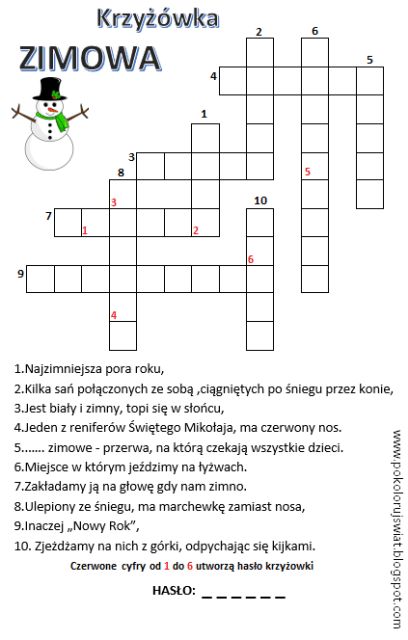 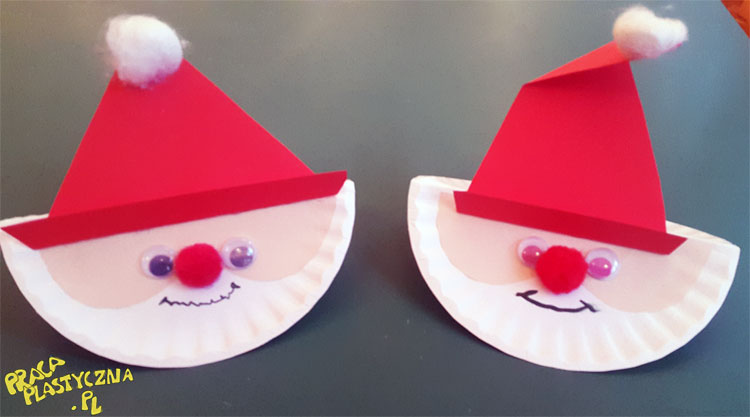 Wesołe Mikołaje wykonane z talerzyków i papieru kolorowego.  Pracę wykonuję się łatwo i szybko. Wystarczy złożyć talerzyk na pół i dokleić elementy według uznania. Dotknięte bujają się.Materiały:talerzyki papierowekulki z waty lub białe pomponikiczerwone pomponikiczerwony karton technicznyruchome oczymagiczny klejbeżowe kartki